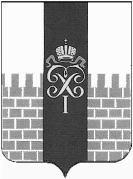 МЕСТНАЯ АДМИНИСТРАЦИЯ МУНИЦИПАЛЬНОГО ОБРАЗОВАНИЯ ГОРОД ПЕТЕРГОФ__________________________________________________________________________________ПОСТАНОВЛЕНИЕ «_24_» ___06___2019 г.	                                                                 № _84_     «О внесении изменений в постановление местной администрации муниципального образования город Петергоф от 26.12.2018 №139 и ведомственной целевой программы мероприятий, направленной на решение вопросов местного значения «Об утверждении ведомственной целевой программы мероприятий, направленной на решение вопроса местного значения «Текущий ремонт и содержание дорог, расположенных в пределах границ муниципального образования город Петергоф, в соответствии с перечнем, утверждённым Правительством Санкт-Петербурга», на 2019 год (с изменениями от 28.05.2019 года)В соответствии с Бюджетным  кодексом  Российской Федерации, Положением о бюджетном процессе в муниципальном образовании город Петергоф, Постановлением местной администрации муниципального образования город Петергоф  № 150 от 26.09.2013 «Об утверждении  Положения о Порядке разработки, реализации и оценки эффективности муниципальных программ и о Порядке разработки и реализации ведомственных целевых программ и планов по непрограммным расходам местного бюджета муниципального образования город Петергоф»,  местная администрация муниципального образования город Петергоф   	П О С Т А Н О В Л Я Е Т:Внести изменения в постановление местной администрации муниципального образования город Петергоф от 26.12.2018 № 139 «Об утверждении ведомственной целевой программы мероприятий, направленной на решение вопроса местного значения «Текущий ремонт и содержание дорог, расположенных в пределах границ муниципального образования город Петергоф, в соответствии с перечнем, утверждённым Правительством Санкт-Петербурга», на 2019 год» (с изменениями от 28.05.2019) (далее Постановление), изложив приложение №1 к Постановлению согласно приложению  к настоящему Постановлению.Приложения №1-12 к ведомственной целевой программе приложения №1 к Постановлению оставить без изменений.Постановление вступает в силу с даты официального опубликования.Контроль за  исполнением настоящего постановления  оставляю за собой.Глава местной администрациимуниципального образования город Петергоф                              А.В. Шифман   Приложение №1 к Постановлению МА МО город Петергоф  от24.06.2019 № _84_                                                                                                                                                  УтвержденоГлава МА МО г.Петергоф______________/А.В.Шифман/                                                                 « _____ »___________2019г.ВЕДОМСТВЕННАЯ ЦЕЛЕВАЯ   ПРОГРАММАмероприятий, направленная на решение вопроса местного значения «Текущий ремонт и содержание дорог, расположенных в пределах границ муниципального образования город Петергоф, в соответствии с перечнем, утверждённым Правительством Санкт-Петербурга» на 2019  год1. Цели и задачи программы:- приведение в надлежащий вид дорог, расположенных в пределах границ муниципального образования г. Петергоф- улучшение внешнего облика территории муниципального образования г. Петергоф- снижение травматизма пешеходов из-за выбоин и неровностей асфальтобетонного покрытия тротуаров - снижение риска и числа ДТП, травматизма участников дорожного движения- защита имущества граждан, в т.ч. автомобилей, велосипедов от поломок и повреждений- создание условий  участникам дорожного движения для безопасного передвижения по дорогам.2. Заказчик программы (ответственный исполнитель): местная администрация муниципального образования город Петергоф (отдел городского хозяйства).3.  Ожидаемые конечные результаты реализации целевой программы:Содержание и текущий ремонт дорог группы В -20190 м2 , группы Г 305461 м2, группы Д -10359 м2 ,Содержание и текущий ремонт тротуаров класс 1- 21817 м2, класс 2 – 20467 м2.4.  Сроки реализации целевой программы:I-IYкв. 2019 г.Перечень мероприятий целевой программы, ожидаемые конечные результаты реализации и необходимый объем финансирования:№п/пНаименование мероприятияОжидаемые конечные результатыОжидаемые конечные результатыСрок исполнения мероприятияНеобходимый объём финансирования(тыс.руб.)№п/пНаименование мероприятияЕдиница измеренияКол-воСрок исполнения мероприятияНеобходимый объём финансирования(тыс.руб.)Ремонт дорогРемонт дорогРемонт дорогРемонт дорогРемонт дорогРемонт дорог1.1Выполнение работ по текущему ремонту проезжей части с заменой водопропускных труб по ул. Дивеевскойм23076I-III кварталы 20193751,51.2Выполнение работ по текущему ремонту проезжей части по пер. Ломоносовам21766.3I-III кварталы 20193751,51.3Выполнение работ по замене водопропускных труб по ул. Луговой на пересечении с первым проездомм210.2I-III кварталы 20193751,51.4Выполнение работ по замене  водопропускных труб по Деминскому пер. д7м212.75I-III кварталы 20193751,51.5Выполнение работ по замене  водопропускных труб по ул. Скороходовской д.7 на пересечении с проездом без названиям210.2I-III кварталы 20193751,52.1Уборка проезжей части автомобильных дорог группы В м220190I-IV кварталы 2019 года3369,62.2Уборка проезжей части автомобильных дорог группы Гм2305461I-IV кварталы 2019 года41118,62.3Уборка проезжей части автомобильных дорог группы Дм210359I-IV кварталы 2019 года1100,42.4Уборка тротуаров 2 класса   м220467I-IV кварталы 2019 года5695,52.5Уборка тротуаров 1 класса   м221817I-IV кварталы 2019 года4968,5Итого:56252,62.6Содержание дорог, расположенных в пределах границ муниципального образования город Петергофм2378294I-IV кварталы 2019 года21207,8Итого:77460,43Выполнение работ по разработке технической документации на текущий ремонт дорог, расположенных на территории муниципального образования город Петергоф 2019 году20192019пяснительную записку.услуга5I-IV кварталы 2019 года570,0Итого:570,04Восстановительная стоимость зеленых насаждений по замене водопропускных труб по ул. Скороходовской д.7 на пересечении с проездом без названия , по ул. Луговой на пересечении с первым проездом, по Деминскому пер. д.7  II квартал 2019 года23,0ВСЕГО по программе:81804,9